ওয়েব সাইড: www.cooperative.dhamoirhat.naogaon.gov.bd,              ই-মেইল: ucodhamuirhat@gmail.com,                                ফোন নং-0724-56014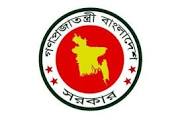 গণপ্রজাতন্ত্রী বাংলাদেশ সরকারউপজেলা সমবায় কার্যালয়, ধামইরহাট,নওগাঁক্রমিকসেবার নামসেবা প্রদানে সর্বোচ্চ সময়প্রয়োজনীয় কাগজপত্রপ্রয়োজনীয় কাগজপত্র/ আবেদন ফরম প্রাপ্তিস্থানসেবামূল্য এবং পরিশোধ পদ্ধতি(যদি থাকে)শাখার নামসহ দায়িত্বপ্রাপ্ত কর্মকর্তার পদবি, রুম নম্বর,জেলা/ উপজেলার কোড,অফিসায়ল টেলিফোন ও ইমেইলউর্দ্ধতন কর্মকর্তার পদবি,রুম নম্বর, জেলা/ উপজেলার কোড,অফিসায়ল টেলিফোন ও ইমেইল1234567801সমবায় সমিতি নিবন্ধন প্রদানআবেদন প্রাপ্তির 60(ষাট্ট) দিনের মধ্যে1। নির্ধারিত  ফরমে আবেদনপ্রত (ফরম নং-1)2। কমপক্ষে 20 জন একক ব্যাক্তি। (এদের বয়স 18 বছরেরে উর্দ্ধে।3। 20 জন একক ব্যাক্তির জাতীয় পরিচয়পত্র ও নাগরিকত্ব সনদ পত্র।4। উপ-আইন 3 কপি।5। জাতীয়  ও কেন্দ্রীয় সমবায় সমিতির  ক্ষেত্রে আবেদন ফরম-26। সমিতির অফিস ঘর ভাড়া চুক্তিপত্র।7।  সাংগাঠনিক সভার রেজুলেশন।8। জমা-খরচ9। 2 দুই বছরের বাজেট।10। প্রয়োজনীয় খাতাপত্র।11। নিবন্ধন পূর্ব প্রশিক্ষণউপজেলা সমবায় অফিসা,ধামইরহাটনওগাঁ।প্রাথমিক সমবায় সমিতি নিবন্ধনের জন্য 300/- টাকা। বিত্তহীন,ভূমিহীন ও আম্রয়হীন সমবায় সমিতি 50/- টাকা। কেন্দ্রীয় সমবায় সমিতি 1000/- টাকা জাতীয় সমবায় সমিতি  5000/- টাকা। নিবন্ধন ফি এর উপর 15% ভ্যাট উপজেলা সমবায় অফিসারকোড নং-6428টেলিফোন নং-07424-56094ucodhamuirhat@gmail.comজেলা সমবায়  অফিসারকোড নং-6400টেলিফোন নং-0741-62506dco_naongaon@yahoo.com02সমবায় সমিতির উপ-আইন সংশোধনআবেদন প্রাপ্তির 60(ষাট্ট) দিনের মধ্যে1। আবেদন ফরম -4।2। প্রস্তাবিত উপ- আইন ও উপ-আইনের সংশোধনী সমূহ।3। ব্যবস্থাপনা কমিটির সভা ও সাধারণ সভার কার্যবিবরনী।4। সাধারণ সদস্যদের অনুকুলে প্রেক্ষিতে নোটিশ।উপজেলা সমবায় অফিসা,ধামইরহাটনওগাঁ।উপজেলা সমবায় অফিসারকোড নং-6428টেলিফোন নং-07424-56094ucodhamuirhat@gmail.comজেলা সমবায়  অফিসারকোড নং-6400টেলিফোন নং-0741-62506dco_naongaon@yahoo.com03সমবায় সমিতির নিরীক্ষা সম্পাদনসংশ্লিষ্ট অর্থ বছরের জুলাই হতে মার্চ মাস পর্যন্ত 09 মাস।1। সমবায় সমিতির হিসাব বিবরনী।2।  লেনদেন সংক্রান্ত যাবতীয় খাতাপত্র।3। অডিট অফিসার কর্তৃক চাহিত অন্যান্য রেকর্ডপত্র (প্রযোজন্য ক্ষেত্রে)সংশ্লিষ্ট সমবায় সমিতি অফিস সমূহেনীট মুনাফার উপর 10%অডিট ফি। অডিট ফির উপর 15% ভ্যাট।পরিশোধঃ ট্রেজারী চালানের মাধ্যমে। উপজেলা সমবায় অফিসারকোড নং-6428টেলিফোন নং-07424-56094ucodhamuirhat@gmail.comজেলা সমবায়  অফিসারকোড নং-6400টেলিফোন নং-0741-62506dco_naongaon@yahoo.com04রিরোধ নিষ্পত্তিবিরোধ/অভিয়োগ দায়েরর 60(ষাট্ট) দিনের মধ্যে01। অভিযোগকারীর স্বাক্ষর সম্বিলিত আবেদন।02। অভিযোগ  সংশ্লিষ্ট রেকর্ডপত্রের অনুলিপিকোটি ফি সহ কাগজে আবেদনকোট ফি 100(একশত) টাকাউপজেলা সমবায় অফিসারকোড নং-6428টেলিফোন নং-07424-56094ucodhamuirhat@gmail.comজেলা সমবায়  অফিসারকোড নং-6400টেলিফোন নং-0741-62506dco_naongaon@yahoo.com05সমবায় সমিতির অন্তবর্তী ব্যবস্থাপনা কমিটিকমিটির মেয়াদ উর্ত্তীণের পরপরসমিতির রেকর্ডপত্র/ জেলা বা উপজেলা সমবায় কার্যালয়ের রেকর্ডপত্র অনুযায়ীউপজেলা সমবায় কার্যালয় ও জেলা সমাবয় কার্যালয়উপজেলা সমবায় অফিসারকোড নং-6428টেলিফোন নং-07424-56094ucodhamuirhat@gmail.comজেলা সমবায়  অফিসারকোড নং-6400টেলিফোন নং-0741-62506dco_naongaon@yahoo.com06সমবায় সমিতির নির্বাচন পরিচালনা কমিটি  নিয়োগ নির্বাচন অনুষ্ঠানের 45 দিন পূর্বেসমিতির প্রস্তাব সম্বলিত আবেদন ও উপজেলা সমবায় অফিসারের সুপারিশসাদা কাগজে আবেদনউপজেলা সমবায় অফিসারকোড নং-6428টেলিফোন নং-07424-56094ucodhamuirhat@gmail.comজেলা সমবায়  অফিসারকোড নং-6400টেলিফোন নং-0741-62506dco_naongaon@yahoo.com07সমবায় সমিতি আইন,2001 (সংশোধিত 2013) এর 49 ধারায় সমিতির তদন্ত সম্পাদন1। অর্থ সরবরাহকারী প্রতিষ্ঠানের  আবেদন।2।  কমিটির 1/3 অংশের আবেদন।3। কমিটির মোট সদস্যর 10% সদস্যগণের আবেদন।4।  নিরীক্ষা প্রতিবেদনে সুপারিশ।5। নিবন্ধকের অধঃনস্থ কোন কর্শকর্তার সুপারিশকৃত সুনির্দিষ্ট  প্রতিবেদনের প্রেক্ষিতেতদন্ত সংক্রান্ত সমিতির  খাতাপত্র ও রেকর্ডপত্রসংশ্লিষ্ট গণের আবেদনউপজেলা সমবায় অফিসারকোড নং-6428টেলিফোন নং-07424-56094ucodhamuirhat@gmail.comজেলা সমবায়  অফিসারকোড নং-6400টেলিফোন নং-0741-62506dco_naongaon@yahoo.com08সমবায় সমিতির তহবিল তছরুপ বিরুদ্ধে  85 ধারায় দায় নির্ধারণদায় নির্ধারণ পরবর্তী 120 দিনের মধ্যে আদায়যোগ্যতহবিল তছরুপ সংশ্লিষ্ট সমিতির খাতাপত্র ও অন্যান্য রেকর্ডপত্র49 ধারায় সম্পাদিত তদন্ত প্রতিবেদনের ভিত্তিতেউপজেলা সমবায় অফিসারকোড নং-6428টেলিফোন নং-07424-56094ucodhamuirhat@gmail.comজেলা সমবায়  অফিসারকোড নং-6400টেলিফোন নং-0741-62506dco_naongaon@yahoo.com09প্রশিক্ষণ( সমবায় সমিতির সদস্যদের মধ্যে)ভ্রাম্যমাণ প্রশিক্ষণ 1 দিনপ্রশিক্ষণ মডিউলউপজেলা সমবায় অফিস কর্তৃক সমবায় সমিতির সদস্যদের মনোনয়নের প্রেক্ষিতেপ্রশিক্ষণ প্রদানকারী কর্মকর্তা  ও প্রশিক্ষণ গ্রহণকারী সমবায় সমিতির সদস্যদের ভাতা প্রদান করা হয়।উপজেলা সমবায় অফিসারকোড নং-6428টেলিফোন নং-07424-56094ucodhamuirhat@gmail.comজেলা সমবায়  অফিসারকোড নং-6400টেলিফোন নং-0741-62506dco_naongaon@yahoo.comপ্রশিক্ষণ সমিতির সদস্যদের মাধ্যেআইজিএ(সেলাই)আইজিএ(ক্রিষ্টাল শো পিচ)আইজিএ(ব্লক বাটিক)আইজিএ(ইলেকট্রিক্যাল)আইজিএ(মোবাই সার্ভিসিং)হিসাব ও নিরীক্ষাসমিতি ব্যবস্থাপনা15 দিন5 দিন5 দিন5 দিন5 দিন5 দিন5 দিনপ্রশিক্ষণ মডিউলউপজেলা সমবায় অফিস কর্তৃক সমবায় সমিতির সদস্যদের মনোনয়নের প্রেক্ষিতেবাংলাদেশ সমবায় একাডেমী, কোটবাড়ী কুমিল্লা ও আঞ্চলিক সমবায় শিক্ষায়তন সমূহে যাতায়াত ভাতা, খাতা , কলম ও ব্যাগ প্রশিক্ষণর্থাদের প্রদান করা হয়।উপজেলা সমবায় অফিসারকোড নং-6428টেলিফোন নং-07424-56094ucodhamuirhat@gmail.comজেলা সমবায়  অফিসারকোড নং-6400টেলিফোন নং-0741-62506dco_naongaon@yahoo.com